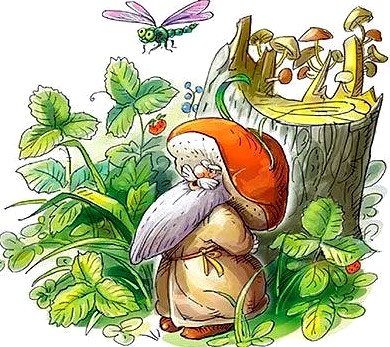 Рос яркий Мухомор среди лесной полянки.Бросался всем в глаза его нахальный вид:- Смотрите на меня! Заметней нет поганки!Как я красив! Красив и ядовит!А Белый Гриб в тени под елочкой молчал.И потому его никто не замечал...